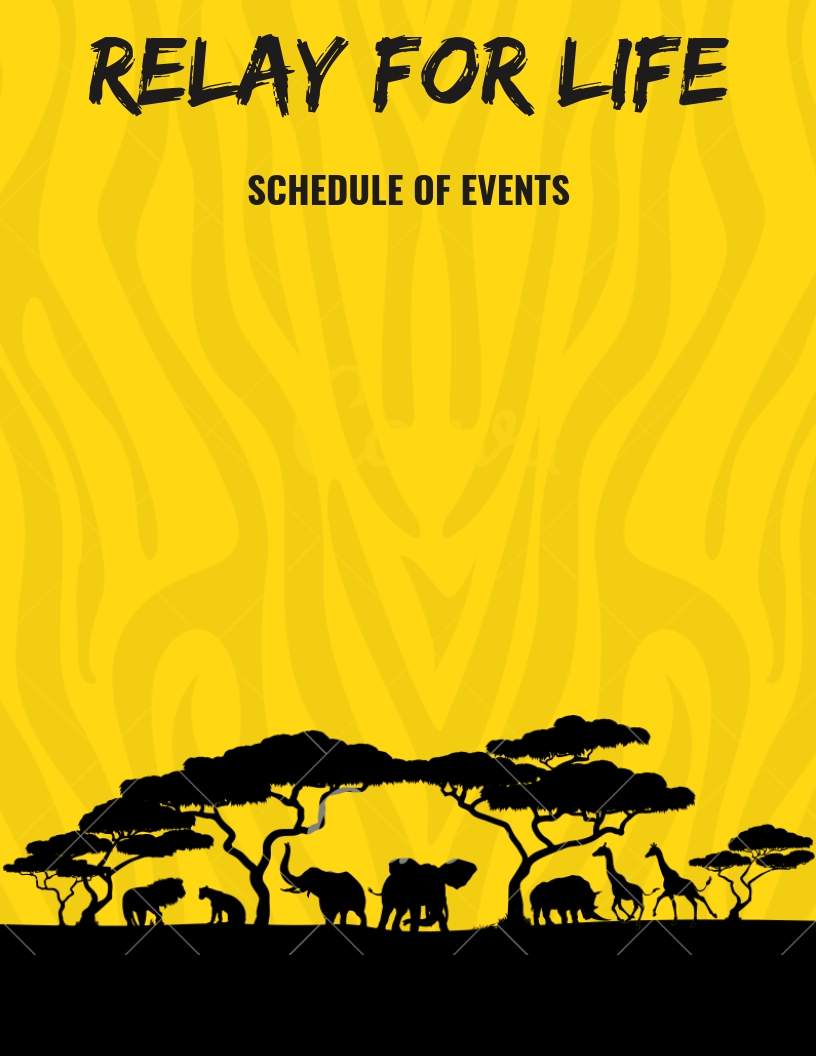 5:00 PMSurvivorship Dinner6:00 PMSurvivorship DinnerDoors Open to the Public6:15 PMSurvivorship Dinner6:30 PMOpening Ceremony6:45 PMOpening Ceremony7:00 PMOpening CeremonyCornhole Tournament7:15 PMPie a ProfessorCornhole Tournament7:30 PMPie a Professor7:45 PMPie a ProfessorKnockout Tournament8:00 PMZumba8:15 PMZumbaTrivia8:30 PMCheerleadersTrivia8:45 PMMr./Mrs. RelayMinute to Win It9:00 PMMr./Mrs. RelayMinute to Win It9:15 PMDance Team9:30 PMPadrones contest9:45 PMPadrones contest10:00 PMLuminaria10:15 PMLuminaria10:30 PMLuminaria10:45 PMLuminaria11:00 PMPMA11:15 PMPMA11:30 PMPMA11:45 PMPMA12:00 AMFearless SheANYgans12:15 AMFearless SheANYgans12:30 AMFearless SheANYgans12:45 AMFearless SheANYgans1:00 AMMusical ChairsFrozen T-shirts1:15 AMBINGOFrozen T-shirts1:30 AMBINGO1:45 AMClosing Ceremony2:00 AMClosing Ceremony